Муниципальное казённое общеобразовательное учреждение «Перегрузненская средняя школа» Октябрьского муниципального района Волгоградской области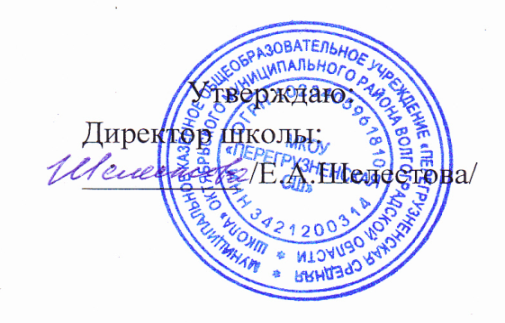 МЕНЮ ШКОЛЬНОЙ СТОЛОВОЙ/завтрак/11.10.2023 г.№ п/пНаименование блюда/энергетическая ценностьОбъем порции (г)5-11  классы5-11  классы5-11  классы1Свекла отварная с растительным маслом-92,80 ккал1002Котлеты печеночные из п/ф с маслом-209,13 ккал1053Хлеб пшеничный-106,40 ккал404Чай  с молоком-66,22 ккал2005Картофель отварной с маслом- 134,64 ккал1801-4 классы1-4 классы1-4 классы1Свекла отварная с растительным маслом-92,80 ккал602Котлеты печеночные из п/ф с маслом-209,13 ккал1053Хлеб пшеничный-79,80 ккал304                 Чай  с молоком-66,22 ккал2005Картофель отварной с маслом- 112,2 ккал150ОВЗ1Сок 0,2- 72,96 ккал2002Вафли сладкие грезы-149,80 ккал30